СОВЕТ КУРСКОГО МУНИЦИПАЛЬНОГО ОКРУГА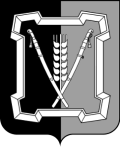 СТАВРОПОЛЬСКОГО КРАЯРЕШЕНИЕ20 февраля 2024 г. 		    ст-ца Курская 				           № 627О выделе помещенияВ соответствии с Гражданским кодексом Российской Федерации, Жилищным кодексом Российской Федерации, Федеральными законами от 06 октября 2013 г. № 131-ФЗ «Об общих принципах организации местного самоуправления в Российской Федерации», от 13 июля 2015 г. № 218-ФЗ «О государственной регистрации недвижимости»Совет Курского муниципального округа Ставропольского края РЕШИЛ:	1. Выделить из нежилого помещения, находящегося в собственности муниципального образования Курского муниципального округа Ставропольского края, с кадастровым номером 26:36:010601:559, местоположение: «Ставропольский край, р-н Курский, с. Ростовановское, ул. Ленина, д. 11», нежилое помещение площадью 42,3 кв. м (обозначение (номер) помещения на поэтажном плане 2-3). 	2. Настоящее решение вступает в силу со дня его подписания.Председатель Совета Курскогомуниципального округа Ставропольского края                                     А.И.ВощановВременно исполняющий полномочия главы Курского муниципального округа Ставропольского края, первый заместитель главы администрации Курского муниципального округа Ставропольского края	                                       П.В.Бабичев